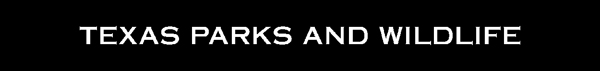 PRESCRIBED FIRE PLANFor Use on Private LandsRANCH NAME:			LANDOWNER: 			BURN UNIT NAME(S): 			1.  Description of Prescribed Fire AreaA.  Physical Description:County: 	  Lat/Long:    911 Address:    Size:    Topography/Elevation:    B. Vegetation/Fuels Description:Live Fuels – Type, Density, Size:  	  Dead Fuels – Description, Moisture, Time-Lag, Load:    C.  Description of Unique Features, Natural Resources, Values at Risk:Inside the Unit:Structures:    Utilities:    Oil/Gas Facilities:    Fences:    Livestock:    Wildlife:    Threatened/Endangered Species:    Other Protected Areas:    Outside the Unit:Structures:    Utilities:    Oil/Gas Facilities:    Fences:    Livestock:    Wildlife:    Threatened/Endangered Species:    Other Protected Areas:    D.  Previous Treatments:Burn Treatment Date:	   Results:    Other Treatments/Dates:    2.  Prescribed Burn Justification (goals, objectives, rationale, purpose)A.  Long-term Resource Goals:    B.  Prescribed Fire Objectives:  Complete a safe fire operation with no injuries or adverse effects to personnel on the fire and the public.   3.  PrescriptionIn order to meet the prescribed fire goals and objectives; weather, environmental, and fire behavior conditions must meet specific criteria prior to the start of, and during, fire operations.  The below environmental conditions represent the broadest possible conditions that will allow for a successful burn.  However, it is important to note that conditions at the edge of each range may compound or mitigate each other.  Low humidity and high wind speeds on the same day may pose safety and containment problems, while both are still within the acceptable range. Conversely, a burn could be implemented and meet objectives with higher winds if humidity levels are also high.4.  SchedulingA.  Implementation Schedule:    B.  Projected Duration:    C.  Constraints:	    5.  Pre-burn Considerations A.  Fire Breaks (specify width):Plow or Blade:    Mow:    Wet Line:    Blackline:    Natural Features (please describe):    Other:    B.  Special Fire Protection Considerations: (See Section 1.C. Description of Unique Features, Natural Resources, Values at Risk):    C.  Method and Frequency for Obtaining Weather and Smoke Management Forecast(s):    D.  Notifications:Notifications should be made both prior to ignition of the prescribed burn and upon completion of the burn.6.  Organization and EquipmentA.  Positions:Crew Size (minimum number required):    The organization chart (Section 14.B) at the end of this template can be used as a guide to identify positions needed. The numbers/organization of the chart may need to be adjusted depending on the size and/or complexity of the burn. One person can hold more than one position on the organization chart. The Burn Boss will complete an organization chart before ignition of the prescribed fire and include the chart with the post-burn documentation.B.  Equipment:7.  CommunicationA.  Radio Frequency/Channel (if applicable):    B.  Telephone Numbers (to be filled out prior to burning):8.  SafetyA job hazard analysis has been included in Section 16 to assist with identifying and mitigating safety hazards associated with prescribed burning. Safety hazards unique to a particular burn unit should be identified below as well as the measures that need to be taken to reduce the hazards.A.  Specific Safety Hazards:    B.  Mitigation Measures Taken to Reduce the Hazards:    C.  Emergency Medical Procedures:EMTs and anyone trained in CPR, First Aid, or AED operation will be identified at the briefing. The location of first aid/trauma kits, AEDs, and other similar medical equipment will also be identified during the briefing.If a medical emergency takes place, the Burn Boss should be immediately notified and told the nature of the emergency.The Burn Boss should:1. Obtain clear patient assessment and location.2. Initiate 911, establish on scene care provider. 3. Identify transportation needs.4. Document all information.D.  Emergency Evacuation Procedures:    E. Nearest Medical Emergency Facilities:    9.  Test FireA.  Planned Location:A test fire will be initiated on the downwind portion of the burn unit in representative fuels nearest the proposed blacklining anchor point. This will be determined by the Burn Boss based on the on-site weather observations the day of the burn.B.  Test Fire Documentation:10.  Ignition Plan (techniques, sequences, and patterns)The Burn Boss will determine the ignition strategy and sequences of fire activities on the day of the burn, based on the observed and forecasted fuel and environmental conditions. The selected firing strategy will be explained at the pre-burn briefing. Ignition will begin as a backfire on the downwind side of the burn unit. The Burn Boss will coordinate all ignition crews to maintain safe procedures.Special Ignition Procedures:    11.  Holding PlanA.  General Procedures for Holding:Holding resources will follow ignition along control lines monitoring for: creep in the line, high fire intensity along the control line, engaged snags/aerial fuels, and spot fires outside of control lines. Holding resources should also patrol back along the control lines to the point of ignition (test fire) as often as possible. B.  Critical Holding Points and Actions:    C.  Mop-up PlanAs a general rule, all surface fuels will require complete mop up within 30 feet of the unit perimeter once ignition is complete. Aerial fuels should be mopped to a distance of three times their height to the fireline with a minimum distance of 60 feet.Combinations of high winds and low relative humidity will increase the distance to which combusting fuels will need to be extinguishedSpecial Mop-up Requirements:    12.  Contingency Plan (plan of action if fire escapes)Some spotting or creeping across fire breaks may occur as normal activity on the prescribed burn. These small fires outside the control lines can usually be suppressed by the holding resources.  However, it is part of the planning process to identify what resources are available in the event that any fire outside of the control lines cannot be suppressed by personnel on the prescribed fire. It is also necessary to establish trigger points in order to determine at what point these contingency resources will be brought to the fire and how they will be requested.A.  Contingency Resources Available:    B.  Method for Requesting Additional Resources:    C.  Contingency Lines/Fire Breaks Outside the Burn Unit (show on map):    D.  Trigger Points (when/at what point will contingency resources be ordered)13.  Smoke Management and Air QualityAll prescribed fire operations will comply with the Texas Commission on Environmental Quality (TCEQ) regulations unless special permissions for TCEQ have been obtained.A.  Smoke-Sensitive Receptors:  No  Yes If yes, please explain (approximate distance and direction form burn unit):    B.  Potential Impacted Areas:  No  Yes  If yes, please explain (approximate distance and direction form burn unit):    C.  Mitigation Strategies and Techniques to Reduce Smoke Impacts (to smoke sensitive receptors or potential impact areas identified above):    14. Post-burn ActivitiesOrganization Chart (required positions shaded)15.  MapsInclude items such as: legend, magnetic north, property boundaries, water sources, roads, gates, safety zones, escape routes, fire breaks, areas to be protected, ignition area, smoke sensitive areas, contingency lines, special precautions, etc.16. Release of LiabilityDISCLAIMER OF LIABILITY, RELEASE AND INDEMNITY AGREEMENTPRESCRIBED BURNINGIn consideration for receiving technical guidance, training, and/or assistance from Texas Parks and Wildlife Department (TPWD) associated with the implementation of a prescribed burn on my property, on property for which I am the manager and/or authorized agent of the landowner, and/or as an individual assisting with a prescribed burn, I personally assume all risks associated with the prescribed burn, whether foreseen or unforeseen, and unconditionally release and hold harmless TPWD, its commissioners, directors, officers, employees, volunteers, agents and representatives, from and against any and all liabilities, costs, expenses, claims, and damages for which TPWD might otherwise become liable by reason of any accidents, or injuries to, or death of any persons, or damage to property, or both, in any manner arising or resulting from, caused by, connected with or related to the prescribed burn, regardless of how, where, or when such injury, death or damage occurs even if caused by the negligence of TPWD. I have read this release and understand all its terms.  I execute the agreement voluntarily with full knowledge of its significance.Landowner SignatureManager/Agent/Burn BossIndividual Assisting with Prescribed Burn17.  Job AidsPrescribed Fire GO/NO-GO ChecklistIf all the questions were answered "YES" proceed with a test fire. Document the current conditions, location, and resultsBriefing OutlineI. Burn Organization	A.   Organizational Chart/Personnel Assignments	B.   Equipment Assignments	C.   Other ResourcesII. Burn Objectives III. Description of Burn AreaReview Map of Burn (acreage, topographic features, etc.)Values at Risk (structures, T&E species, etc.)Problem Areas (fuel loading, smoke mgmt., etc.)Fuel Type (Both inside and outside the burn unit)Roads/AccessWater SourcesControl lines/Fire BreaksIV. Ignition/Holding PlanTest BurnIgnition/Holding Equipment Ignition StrategyV. Weather/Fire BehaviorA.  General History (previous period, drought, etc.)B.  Expected Weather1.  Wind Speed and Direction2.  Relative Humidity3.  TemperatureC.  Current Weather (relate to expected weather)D.  Fuel Moisture E.  Expected Fire BehaviorVI. CommunicationsProceduresFrequencies/Channels (if applicable)Cell Phones (Burn Boss, etc.)VII. Contingency PlanVIII. SafetyPersonal Protective EquipmentLookouts, Escape Routes and Safety ZonesHazards (Poisonous animals/insects, smoke, visibility, etc.)EMT’s – Medical PlanOther Job Hazard Analysis (JHA)Texas State Government Privacy PolicyTexas Parks and Wildlife maintains the information collected through this form. With few exceptions, you are entitled to be informed about the information we collect. Under Sections 552.021 and 552.023 of the Texas Government Code, you are also entitled to receive and review the information. Under Section 559.004, you are also entitled to have this information corrected. Contact information:Texas Parks and Wildlife Department4200 Smith School Road, Austin, TX 78744(512) 389-4800  |  (800) 792-1112www.tpwd.state.tx.usPLAN PREPARED BY:PLAN PREPARED BY:PLAN PREPARED BY:PLAN PREPARED BY:PLAN PREPARED BY:PLAN PREPARED BY:PLAN PREPARED BY:PLAN PREPARED BY:Name (print):Signature:Date:PLAN REVIEWED BY:PLAN REVIEWED BY:PLAN REVIEWED BY:PLAN REVIEWED BY:PLAN REVIEWED BY:PLAN REVIEWED BY:PLAN REVIEWED BY:PLAN REVIEWED BY:Name – RXBB (print):Name – RXBB (print):Signature:Date:PLAN REVIEWED BY:PLAN REVIEWED BY:PLAN REVIEWED BY:PLAN REVIEWED BY:PLAN REVIEWED BY:PLAN REVIEWED BY:PLAN REVIEWED BY:PLAN REVIEWED BY:Name – Burn Boss (print):Name – Burn Boss (print):Name – Burn Boss (print):Signature:Date:Prescription ParametersAcceptable RangeAcceptable RangeWeather ConditionsLowHighTemperature (°F)Relative Humidity (%)Wind Speed, 20-ft forecast (mph)Wind Speed, mid-flame (mph)Wind DirectionTransport Wind Speed (mph)Transport Wind DirectionMixing Height (ft)Environmental ConditionsEnvironmental ConditionsEnvironmental Conditions1-hr Fuel Moisture (%)10-hr Fuel Moisture (%)100-hr Fuel Moisture (%)Live Fuel Moisture (%)Soil Moisture (KBDI)Fire BehaviorFire BehaviorFire BehaviorFlame Length (ft)Rate of Spread (ch/hr, [ft/min])Fireline Intensity (BTU/ft/sec)Contact NameContact NameContact NamePhone NumberCounty Sheriff (Dispatch)County Fire MarshalFire Department(s)Texas Forest ServiceTCEQOtherNeighboring LandownersNeighboring LandownersNeighboring LandownersEquipmentNumberName(s)Holding/Water EquipmentPumper/EngineUTV w/ sprayerATV w/sprayerATV or UTV w/o sprayerDozer/Tractor w/ plowBackpack Pumps (bladder bags)Hand Tools (assortment)Ignition EquipmentDrip TorchDrip Torch fuel  (gallons)Other EquipmentRadios (portable)Smoke On Road/Smoke Ahead SignsBelt Weather KitOther:PositionNamePhone NumberLocation of Test Fire:Location of Test Fire:Location of Test Fire:Weather Conditions at Test FireWeather Conditions at Test FireWeather Conditions at Test FireWeather Conditions at Test FireWeather Conditions at Test FireWeather Conditions at Test FireWeather Conditions at Test FireWeather Conditions at Test FireWeather Conditions at Test FireWeather Conditions at Test FireWeather Conditions at Test FireTimeTemp (°F)Temp (°F)RH (%)RH (%)Wind Speed (mph)Wind Speed (mph)Wind DirectionWind DirectionCloud Cover (%)Cloud Cover (%)Fire Behavior at Test FireFire Behavior at Test FireFire Behavior at Test FireFire Behavior at Test FireFire Behavior at Test FireFire Behavior at Test FireFire Behavior at Test FireFire Behavior at Test FireFire Behavior at Test FireFire Behavior at Test FireFire Behavior at Test FireBacking FireBacking FireBacking FireBacking FireFlanking FireFlanking FireFlanking FireFlanking FireHead FireHead FireHead FireFlame LengthFlame LengthRate of SpreadRate of SpreadFlame LengthFlame LengthRate of SpreadRate of SpreadFlame LengthFlame LengthRate of SpreadSmoke Conditions at Test FireSmoke Conditions at Test FireSmoke Conditions at Test FireSmoke Conditions at Test FireSmoke Conditions at Test FireSmoke Conditions at Test FireSmoke Conditions at Test FireSmoke Conditions at Test FireSmoke Conditions at Test FireSmoke Conditions at Test FireSmoke Conditions at Test FireDirectionDirectionDirectionDirectionProductionProductionProductionProductionDispersionDispersionDispersionIF (fire outside control lines, multiple spot fires, etc.)THEN (actions to be taken)Spot fire outside fire break.Direct attack will be used. Fires outside control lines will be completely extinguished. Ignition will stop while spot fire is being controlled.Multiple spot fires outside fire breaksAll ignition operations will cease on the burn unit. The Burn Boss will coordinate resources on burn to suppress spot fires.Fire becomes established outside burn unit.If direct attack is not successfulRequired Checklist and EvaluationsThe following table should be filled out after every burn and attached to the burn plan. It is also recommended a copy of the fire weather forecast for the day of the burn be attached to the plan as well.Required Checklist and EvaluationsThe following table should be filled out after every burn and attached to the burn plan. It is also recommended a copy of the fire weather forecast for the day of the burn be attached to the plan as well.Required Checklist and EvaluationsThe following table should be filled out after every burn and attached to the burn plan. It is also recommended a copy of the fire weather forecast for the day of the burn be attached to the plan as well.Required Checklist and EvaluationsThe following table should be filled out after every burn and attached to the burn plan. It is also recommended a copy of the fire weather forecast for the day of the burn be attached to the plan as well.Required Checklist and EvaluationsThe following table should be filled out after every burn and attached to the burn plan. It is also recommended a copy of the fire weather forecast for the day of the burn be attached to the plan as well.Required Checklist and EvaluationsThe following table should be filled out after every burn and attached to the burn plan. It is also recommended a copy of the fire weather forecast for the day of the burn be attached to the plan as well.Required Checklist and EvaluationsThe following table should be filled out after every burn and attached to the burn plan. It is also recommended a copy of the fire weather forecast for the day of the burn be attached to the plan as well.Required Checklist and EvaluationsThe following table should be filled out after every burn and attached to the burn plan. It is also recommended a copy of the fire weather forecast for the day of the burn be attached to the plan as well.Required Checklist and EvaluationsThe following table should be filled out after every burn and attached to the burn plan. It is also recommended a copy of the fire weather forecast for the day of the burn be attached to the plan as well.Required Checklist and EvaluationsThe following table should be filled out after every burn and attached to the burn plan. It is also recommended a copy of the fire weather forecast for the day of the burn be attached to the plan as well.Required Checklist and EvaluationsThe following table should be filled out after every burn and attached to the burn plan. It is also recommended a copy of the fire weather forecast for the day of the burn be attached to the plan as well.Required Checklist and EvaluationsThe following table should be filled out after every burn and attached to the burn plan. It is also recommended a copy of the fire weather forecast for the day of the burn be attached to the plan as well.Required Checklist and EvaluationsThe following table should be filled out after every burn and attached to the burn plan. It is also recommended a copy of the fire weather forecast for the day of the burn be attached to the plan as well.Required Checklist and EvaluationsThe following table should be filled out after every burn and attached to the burn plan. It is also recommended a copy of the fire weather forecast for the day of the burn be attached to the plan as well.Required Checklist and EvaluationsThe following table should be filled out after every burn and attached to the burn plan. It is also recommended a copy of the fire weather forecast for the day of the burn be attached to the plan as well.Required Checklist and EvaluationsThe following table should be filled out after every burn and attached to the burn plan. It is also recommended a copy of the fire weather forecast for the day of the burn be attached to the plan as well.Required Checklist and EvaluationsThe following table should be filled out after every burn and attached to the burn plan. It is also recommended a copy of the fire weather forecast for the day of the burn be attached to the plan as well.Required Checklist and EvaluationsThe following table should be filled out after every burn and attached to the burn plan. It is also recommended a copy of the fire weather forecast for the day of the burn be attached to the plan as well.Required Checklist and EvaluationsThe following table should be filled out after every burn and attached to the burn plan. It is also recommended a copy of the fire weather forecast for the day of the burn be attached to the plan as well.Required Checklist and EvaluationsThe following table should be filled out after every burn and attached to the burn plan. It is also recommended a copy of the fire weather forecast for the day of the burn be attached to the plan as well.Required Checklist and EvaluationsThe following table should be filled out after every burn and attached to the burn plan. It is also recommended a copy of the fire weather forecast for the day of the burn be attached to the plan as well.Required Checklist and EvaluationsThe following table should be filled out after every burn and attached to the burn plan. It is also recommended a copy of the fire weather forecast for the day of the burn be attached to the plan as well.Required Checklist and EvaluationsThe following table should be filled out after every burn and attached to the burn plan. It is also recommended a copy of the fire weather forecast for the day of the burn be attached to the plan as well.Required Checklist and EvaluationsThe following table should be filled out after every burn and attached to the burn plan. It is also recommended a copy of the fire weather forecast for the day of the burn be attached to the plan as well.Landowner:County:County:County:County:Date of Burn:Date of Burn:Time of Burn:Time of Burn:Time of Burn:Time of Burn:Burn Boss:Burn Boss:Acres of Burn:Acres of Burn:Acres of Burn:Acres of Burn:Number of Crew On Site:Number of Crew On Site:Number of Crew On Site:Number of Crew On Site:Number and Size of Spot Fires:Number and Size of Spot Fires:Number and Size of Spot Fires:Number and Size of Spot Fires:Number and Size of Spot Fires:Number and Size of Spot Fires:Number and Size of Spot Fires:Number and Size of Spot Fires:Number and Size of Spot Fires:Number and Size of Spot Fires:Number and Size of Spot Fires:Number and Size of Spot Fires:Forecasted Environmental Variables:Forecasted Environmental Variables:Forecasted Environmental Variables:Forecasted Environmental Variables:Forecasted Environmental Variables:Forecasted Environmental Variables:Forecasted Environmental Variables:Forecasted Environmental Variables:MinimumMinimumMinimumMinimumMinimumMinimumMinimumMaximumMaximumMaximumMaximumForecast LocationForecast LocationForecast LocationForecast LocationForecast LocationTemperature (°F):Temperature (°F):Temperature (°F):Temperature (°F):Temperature (°F):Temperature (°F):Temperature (°F):Temperature (°F):Relative Humidity (%):Relative Humidity (%):Relative Humidity (%):Relative Humidity (%):Relative Humidity (%):Relative Humidity (%):Relative Humidity (%):Relative Humidity (%):Wind Speed (mph):Wind Speed (mph):Wind Speed (mph):Wind Speed (mph):Wind Speed (mph):Wind Speed (mph):Wind Speed (mph):Wind Speed (mph):Wind Direction:Wind Direction:Wind Direction:Wind Direction:Wind Direction:Wind Direction:Wind Direction:Wind Direction:Forecasted Smoke Management VariablesForecasted Smoke Management VariablesForecasted Smoke Management VariablesForecasted Smoke Management VariablesForecasted Smoke Management VariablesForecasted Smoke Management VariablesForecasted Smoke Management VariablesForecasted Smoke Management VariablesForecasted Smoke Management VariablesForecasted Smoke Management VariablesForecasted Smoke Management VariablesForecasted Smoke Management VariablesForecasted Smoke Management VariablesForecasted Smoke Management VariablesForecasted Smoke Management VariablesForecasted Smoke Management VariablesForecasted Smoke Management VariablesForecasted Smoke Management VariablesForecasted Smoke Management VariablesForecasted Smoke Management VariablesForecasted Smoke Management VariablesForecasted Smoke Management VariablesForecasted Smoke Management VariablesForecasted Smoke Management VariablesForecast Location:Forecast Location:Forecast Location:Transport Wind Direction:Transport Wind Direction:Transport Wind Direction:Transport Wind Direction:Transport Wind Direction:Transport Wind Direction:Transport Wind Direction:Transport Wind Direction:Transport Wind Direction:Transport Wind Direction:Transport Wind Direction:Transport Winds Speed (mph):Transport Winds Speed (mph):Transport Winds Speed (mph):Transport Winds Speed (mph):Transport Winds Speed (mph):Transport Winds Speed (mph):Mixing Height (ft):Mixing Height (ft):Mixing Height (ft):Mixing Height (ft):Mixing Height (ft):Mixing Height (ft):Observed Environmental Variables:Observed Environmental Variables:Observed Environmental Variables:Observed Environmental Variables:Observed Environmental Variables:Observed Environmental Variables:Observed Environmental Variables:MinimumMinimumMinimumMinimumMaximumMaximumMaximumMaximumMaximumMaximumMaximumAverageAverageAverageAverageAverageObserverTemperature (°F):Temperature (°F):Temperature (°F):Temperature (°F):Temperature (°F):Temperature (°F):Temperature (°F):Relative Humidity (%):Relative Humidity (%):Relative Humidity (%):Relative Humidity (%):Relative Humidity (%):Relative Humidity (%):Relative Humidity (%):Wind Speed (mph) and Direction:Wind Speed (mph) and Direction:Wind Speed (mph) and Direction:Wind Speed (mph) and Direction:Wind Speed (mph) and Direction:Wind Speed (mph) and Direction:Wind Speed (mph) and Direction:Estimated Fuel ConditionsEstimated Fuel ConditionsEstimated Fuel ConditionsEstimated Fuel ConditionsEstimated Fuel ConditionsEstimated Fuel ConditionsEstimated Fuel ConditionsPercent (%)Percent (%)Percent (%)Percent (%)Percent (%)Method of CalculationMethod of CalculationMethod of CalculationMethod of CalculationMethod of CalculationMethod of CalculationMethod of CalculationMethod of CalculationMethod of CalculationMethod of CalculationMethod of CalculationMethod of Calculation1-hour Fuel Moisture:1-hour Fuel Moisture:1-hour Fuel Moisture:1-hour Fuel Moisture:1-hour Fuel Moisture:1-hour Fuel Moisture:1-hour Fuel Moisture:10-hour Fuel Moisture:10-hour Fuel Moisture:10-hour Fuel Moisture:10-hour Fuel Moisture:10-hour Fuel Moisture:10-hour Fuel Moisture:10-hour Fuel Moisture:Live Fuel Moisture:Live Fuel Moisture:Live Fuel Moisture:Live Fuel Moisture:Live Fuel Moisture:Live Fuel Moisture:Live Fuel Moisture:Crew AssignmentsCrew AssignmentsCrew AssignmentsCrew AssignmentsCrew AssignmentsCrew AssignmentsCrew AssignmentsCrew AssignmentsCrew AssignmentsCrew AssignmentsCrew AssignmentsCrew AssignmentsCrew AssignmentsCrew AssignmentsCrew AssignmentsCrew AssignmentsCrew AssignmentsCrew AssignmentsCrew AssignmentsCrew AssignmentsCrew AssignmentsCrew AssignmentsCrew AssignmentsCrew AssignmentsActivityActivityActivityActivityActivityActivityActivityActivityActivityActivityPersonnel Assigned (note certified burners)Personnel Assigned (note certified burners)Personnel Assigned (note certified burners)Personnel Assigned (note certified burners)Personnel Assigned (note certified burners)Personnel Assigned (note certified burners)Personnel Assigned (note certified burners)Personnel Assigned (note certified burners)Personnel Assigned (note certified burners)Personnel Assigned (note certified burners)Personnel Assigned (note certified burners)Personnel Assigned (note certified burners)Personnel Assigned (note certified burners)Personnel Assigned (note certified burners)Ignition Crew:Ignition Crew:Ignition Crew:Ignition Crew:Ignition Crew:Ignition Crew:Ignition Crew:Ignition Crew:Ignition Crew:Ignition Crew:Suppression and Mop Up Crew:Suppression and Mop Up Crew:Suppression and Mop Up Crew:Suppression and Mop Up Crew:Suppression and Mop Up Crew:Suppression and Mop Up Crew:Suppression and Mop Up Crew:Suppression and Mop Up Crew:Suppression and Mop Up Crew:Suppression and Mop Up Crew:Weather Observer:Weather Observer:Weather Observer:Weather Observer:Weather Observer:Weather Observer:Weather Observer:Weather Observer:Weather Observer:Weather Observer:Media / Information:Media / Information:Media / Information:Media / Information:Media / Information:Media / Information:Media / Information:Media / Information:Media / Information:Media / Information:Road Flagmen:Road Flagmen:Road Flagmen:Road Flagmen:Road Flagmen:Road Flagmen:Road Flagmen:Road Flagmen:Road Flagmen:Road Flagmen:Maintain close observation of the burned area until the fire is completely extinguished:Maintain close observation of the burned area until the fire is completely extinguished:Maintain close observation of the burned area until the fire is completely extinguished:Maintain close observation of the burned area until the fire is completely extinguished:Maintain close observation of the burned area until the fire is completely extinguished:Maintain close observation of the burned area until the fire is completely extinguished:Maintain close observation of the burned area until the fire is completely extinguished:Maintain close observation of the burned area until the fire is completely extinguished:Maintain close observation of the burned area until the fire is completely extinguished:Maintain close observation of the burned area until the fire is completely extinguished:Final EvaluationFinal EvaluationFinal EvaluationFinal EvaluationFinal EvaluationFinal EvaluationFinal EvaluationFinal EvaluationFinal EvaluationFinal EvaluationFinal EvaluationFinal EvaluationFinal EvaluationFinal EvaluationFinal EvaluationFinal EvaluationFinal EvaluationFinal EvaluationFinal EvaluationFinal EvaluationFinal EvaluationFinal EvaluationFinal EvaluationFinal EvaluationIdentify any equipment failures, injuries, or other problems:Identify any equipment failures, injuries, or other problems:Identify any equipment failures, injuries, or other problems:Identify any equipment failures, injuries, or other problems:Identify any equipment failures, injuries, or other problems:Identify any equipment failures, injuries, or other problems:Identify any equipment failures, injuries, or other problems:Identify any equipment failures, injuries, or other problems:Identify any equipment failures, injuries, or other problems:Identify any equipment failures, injuries, or other problems:Identify any equipment failures, injuries, or other problems:Identify any equipment failures, injuries, or other problems:Identify any equipment failures, injuries, or other problems:Identify any equipment failures, injuries, or other problems:Public complaints, explain:Public complaints, explain:Public complaints, explain:Public complaints, explain:Public complaints, explain:Were objectives achieved? What should have been done differently?Were objectives achieved? What should have been done differently?Were objectives achieved? What should have been done differently?Were objectives achieved? What should have been done differently?Were objectives achieved? What should have been done differently?Were objectives achieved? What should have been done differently?Were objectives achieved? What should have been done differently?Were objectives achieved? What should have been done differently?Were objectives achieved? What should have been done differently?Were objectives achieved? What should have been done differently?Were objectives achieved? What should have been done differently?Were objectives achieved? What should have been done differently?Were objectives achieved? What should have been done differently?Were objectives achieved? What should have been done differently?Were objectives achieved? What should have been done differently?Were objectives achieved? What should have been done differently?Were objectives achieved? What should have been done differently?Landowner:Landowner:Address:Address:City, State, ZipCity, State, ZipHome:Ranch:Business:Mobile:Fax:Email:Date of Prescribed Burn:Date of Prescribed Burn:Date of Prescribed Burn:SIGNED AND EXECUTED thisday of, 20A.  Has the burn unit experienced unusual drought conditions or does it contain above normal fuel loadings which were not considered in the prescription development?  If NO proceed with checklist below, if YES go to item B.YESNOB.  Has the prescribed fire plan been reviewed and an amendment and technical review been completed; or has it been determined that no amendment is necessary? If YES to any, proceed with checklist below, if NO, STOP. YESNOQUESTIONSAre ALL pre-burn prescription parameters met?Are ALL smoke management specifications met?Has ALL required current and projected fire weather forecasts been obtained and are they favorable?Are ALL planned operations personnel and equipment on-site, available, and operational?Has the availability of ALL contingency resources been checked and are they available?Have ALL personnel been briefed on the project objectives, their assignment, safety hazards, escape routes, and safety zones?Have all the pre-burn considerations identified in the Prescribed Fire Plan been completed or addressed?Have ALL the required notifications been made?Are ALL permits and clearances obtained?Has the Request for Technical Guidance AND the Release of Liability been reviewed and signed by ALL parties?In your opinion, can the burn be carried out according to the Prescribed Fire Plan and will it meet the planned objective?Burn BossDateACTIVITYHAZARDSACTION TO ELIMINATE HAZARDDriving to work siteGeneral operations and public traffic.Defensive driving techniques.Driving to work siteWinding, narrow roads.Drive slow. Be able to stop in ½ the usual distance. Lights on.Driving to work siteHauling flammable substances.Use appropriate containers for hauling driptorch fuel and gas.Driving to work siteTransporting sharp tools and equipment.Use guards, cages, boxes, or tool mounts.  Tie down all loads.Flammable MaterialsLoading vehicles.Check load before departing. The driver is responsible.Flammable MaterialsExposure to sparks, embers, and heat.Use proper containers, move away from hot areas, no smoking.Flammable MaterialsLeaking containers or torchesEmpty and tag in the field, have repairs made before next use.Flammable MaterialsImproper gas/diesel ratios for driptorch fuel.Use labels on containers, field test small amounts before use.Driving at or near work siteBacking or turning around in small areas.Use spotters. Face the hazard while turning around.Driving at or near work siteSmoke, poor visibility.Place a guide on foot ahead of the vehicle.  Wait until smoke is less dense.  Lights on.  Use light bars and/or warning lights.  Use radio communication.Driving at or near work siteParking near a prescribed burn.Use parking brake.  Leave keys in ignition. Avoid leaving exposed combustible materials in bed of vehicle. All windows closed.Driving at or near work siteATVs and UTVsOperated by trained and experienced drivers only.  Lights on.  Avoid steep slopes.  Full PPEDriving at or near work sitePublic safety and  smoke on roadPost signs and/or use road blocks if needed.Equipment set-upOperating pumps and saws.Tuck in shirt tails, remove scarves and jewelry.  Proper PPE used at all times.Equipment set-upOperating high pressure nozzles.Maintain visual contact with pump operator and other crew members.  Use goggles.Hand ignitionClose proximity to intense heat and erratic fire behaviorUse PPE. Maintain communication.  Know escape routes.Hand ignitionSmoke, sparks, and cinders.Avoid very dense smoke. Wear PPE, Alter firing patterns.  Rotate personnel out of worst areas.Hand ignitionPoor footing, steep slopes, heavy fuels. Constant awareness, learn to identify hazard area. Slow down.Hand ignitionBurning fuel dripping from torches.Know location of others.  Extinguish when not inside burn unit.  Be aware of spurting from drip torch.Hand ignitionMisguided lighter lighting wrong area. Inadvertent firing over/under shot.Post lookouts. Notify Burn Boss. Holding crews extinguish spot, subsequent to further ignition.ATV IgnitionRough terrain, heavy ground fuels, side hills and slopes.Scout and locate accessible routes, make dry run, experienced operator or supervised trainee. Fire by hand if needed.ATV IgnitionNoise of ATV and fire obscures verbal warnings.Hand held radios recommended for all ignition personnel.  HoldingTool Use.Proper training.  Keep tool guards on while traveling, remove only while in use.HoldingBurned snags or widow-makers.Avoid entering burned over areas. Post lookout, flag.HoldingBurns from radiant heat and hot embers.Nomex clothing, hard hats and gloves required.HoldingRolling debris.Post lookouts, brief crew as to potential hazard areas.HoldingErratic fire behaviorTo be covered by Burn Boss in pre-burn briefing, escape routes shall be known by everyone.Mop-upSnag falling.Falling and bucking to be done only by trained personnel.Mop-upSmoke inhalation.Crews will be rotated in and out of dense smoke.Mop-upFatigue, long hours of work.The Burn Boss will monitor crew for signs of fatigue. For long mop-up operations, additional crew members may be needed. Work in pairs, have rested drivers available.Mop-upHeatDrink adequate fluids to maintain hydration.Mop-upVenomous Insects & ReptilesStay Alert for snakes, bees, and scorpions.